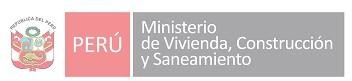 RESULTADOS DE LA EVALUACIÓN DE CONOCIMIENTOSCARGO: ESPECIALISTA EN BIENES ESTATALES III PLAZA N° 93COMUNICADOLa Comisión hace de conocimiento que el postulante que ha obtenido el puntaje igual o mayor a 16 puntos, deberá presentar su currículum vitae documentado y formatos 1, 2 y 3 conforme a las especificaciones indicadas en las Bases de la Convocatoria (en formato PDF) los días 20 y 21 de junio del presente año, desde las 00:00 hrs hasta las 16:30 hrs del día indicado, por medio de Mesa de Partes Virtual disponible en la página web de la SBN.La remisión del currículum documentando y anexos es únicamente a través de la Mesa de Partes Virtual de la SBN ingresando por medio de la página web https://www.gob.pe/sbnLa remisión de la información fuera de la fecha y horario establecidos en el cronograma, llevará a la descalificación del postulante.San Isidro, Junio de 2024Firmado digitalmente por: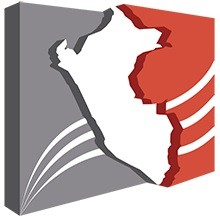 RAMIREZ GUERRERO Luis Felipe FAU 20131057823 hardFecha: 18/06/2024 13:15:50-0500PresidenteFirmado digitalmente por:ARAUJO SOLIMANO Gioconda Esther FA 20131057823 hardFecha: 18/06/2024 11:44:43-0500Firmado digitalmente por:RODRIGUEZ CRUZ Alvaro Junior FAU 20131057823 hardFecha: 18/06/2024 11:35:13-0500Miembro representante área usuaria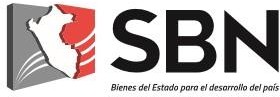 Miembro representante de OAJEsta es una copia auténtica imprimible de documento electrónico archivado en la Superintendencia Nacional de Bienes Estatales, aplicando lo dispuesto por el Art. 25 de DS.070-2013-PCM y la Tercera Disposición Complementaria Final del DS. 026-2016-PCM. Su autenticidad e integridad puede ser contrastada a través de nuestro portal web. https://www.sbn.gob.pe ingresando al ícono Verifica documento digital o también a través de la siguiente dirección web: https://app.sbn.gob.pe/verifica. En ambos casos deberás ingresar la siguiente clave:94392420M1N°APELLIDOS Y NOMBRESAPELLIDOS Y NOMBRESAPELLIDOS Y NOMBRESPUNTAJE1EVANGELISTALÓPEZJUAN CARLOSNO SE PRESENTÓ2ROJASVASQUEZSIXTO ETSON24